本网-综合资讯苍溪烟草：奏响普法“三部曲”，法律意识“润人心”苍溪县烟草专卖局坚持以普法宣传教育推动法治建设，创新宣传形式，拓宽宣传路径，奋力奏响普法“三部曲”，让法治理念往民众心里走、向群众深处去，不断提升企业依法治理能力，营造良好法治氛围。普法上街道，奏响公平放心消费协奏曲“您看一下，这是普法宣传资料，这边还有法律咨询台可以免费咨询……”利用“3.15”“6.29”“12.4”等法治宣传日，苍溪县烟草专卖局组织普法宣传组走上街头，向路过的行人宣传《烟草专卖法》《未成年人保护法》等法律法规知识。在县城和乡场镇搭建普法宣传阵地，通过发放法律知识小手册、讲解宣传展板及实物展示等形式，扩大普法的受众群体和传播面；同时结合近期消费热点和群众关切，以你问我答的“互动式”宣传，讲解电子烟等新型烟草制品的相关法律知识，让法治气息洋溢街头巷尾，让消费者能够安心放心消费。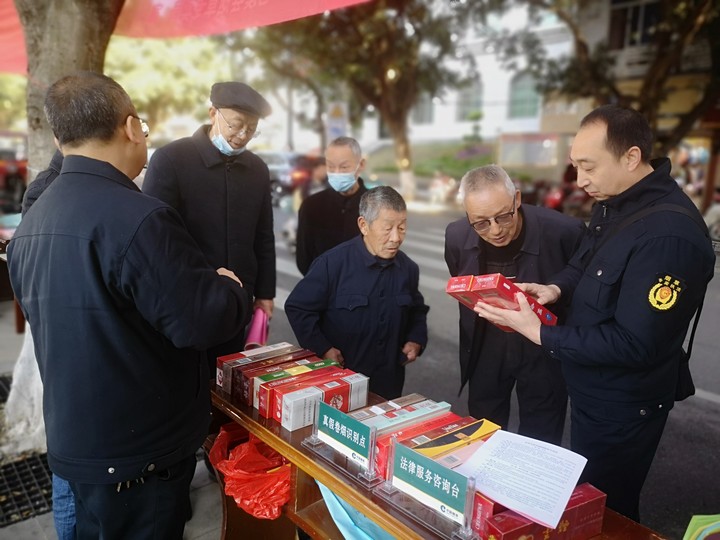 图为苍溪县烟草专卖局执法人员向消费者讲授真假卷烟鉴别知识普法入终端，奏响诚信规范经营交响曲今年以来，苍溪县烟草专卖局常态化开展“普法入终端”宣传活动，并组织党员职工、业务骨干组成志愿小队，聚焦诚信经营、规范经营。现场说法增服务。送法上门，走进零售户店铺，帮助零售户算清“法律账”和“经济账”，引导零售户加深对《烟草专卖法》的正确认识，劝诫零售户不参与违法卷烟经营活动，不触犯涉烟法律法规。线上普法拓渠道。利用客户微信群、诚信互助自律小组等平台，拓展宣传渠道，围绕零售客户切身利益，采取以案释法、以案普法等形式开展法制宣传，切实增强零售客户卷烟规范经营的意识，让零售客户学法律、知敬畏，不断增强守法经营意识。图为苍溪县专卖局执法人员向零售户发放法律法规宣传资料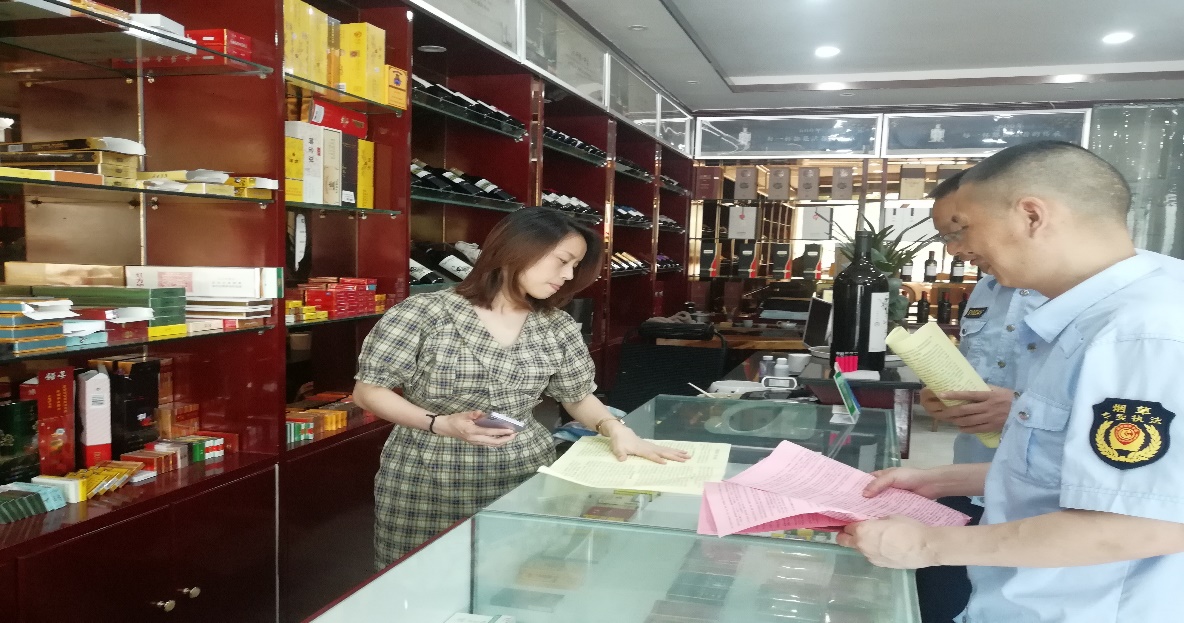 普法进乡村，奏响学法守法用法进行曲今年以来，苍溪县烟草专卖局以深化“我为群众办实事”活动为契机，组织普法宣讲组前往全县部分行政村，开展“送法进乡村”普法宣传活动，用朴实生动、通俗易懂的语言为村民讲解了民法典中的相关内容，让村民们听得懂、记得住、用得上。以群众身边的社会热点事件为切入口，解读《民法典》中关于婚姻家庭、遗产继承、物权、侵权等方面内容，现场接受群众咨询100余起；向广大群众发放了《民法典》《消费者权益保护法》等法律法规宣传资料2000余份。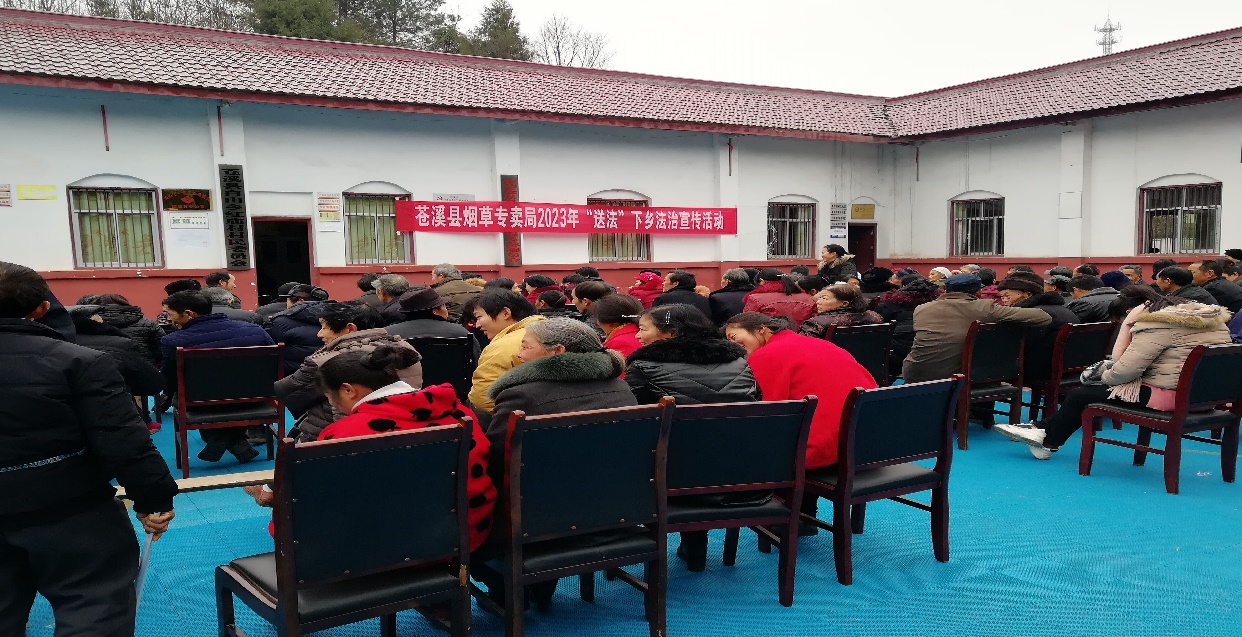 图为苍溪县烟草专卖局在帮扶村开展“送法”进乡村法治宣传活动普法宣传未有穷期。下一步，苍溪县烟草专卖局将继续加大普法宣传力度，深入推进法治烟草建设，在普法宣传实践中弘扬法治精神、汇聚法治力量、提升法治水平，坚定不移推动“八五”普法工作见行见效。（袁裴灶）